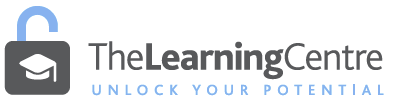   Working from home 											Setting up your workspace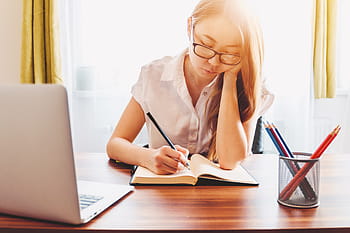 1. Choose a space to work in which you can make comfortable for you which: you can screen off from others with a curtain or door is best to keep noise/others/pets outhas good lighting so you don’t strain your eyesyou can add plants for air purificationyou can add a picture or art for inspirationyou can set up a fan or air conditioneryou can dedicate as a study only zone2. Set up your computer and deskIf you can’t make a dedicated study space, set up and take down a ‘work space’ each day to create a routine and let others know you are studyingOn a limited budget an external keyboard and mouse for a laptop will make a comfortable workstationKeep your study desk clear of personal items and clean it of rubbish at the end of each dayUse a stack of books to adjust the height of your monitor/laptop if you need so you don’t strain your neck3. Negotiate with others in your householdAsk the others in your household to respect your study times by keeping noise downAsk others to respect your study space and not bother you when you are thereAsk others for help if you need someone to discuss an issue withRespect the fact that others may be adjusting to you studying from home, so negotiate ‘noisy’ and ‘quiet’ times that work for everyoneWorking and studying from home1. Set a routine and stick to it. Research suggests that having a regular routine and regular environmental cues is most effective for work and study.Set a ‘start’ time for each day eg. 9amHave a dedicated study zone so that your mind moves into ‘work’ mode when you are thereIf you can’t have a dedicated study zone, try having a dedicated study outfit (maybe a JCU shirt) that you put on when you start your study dayTake regular study breaks at the same time each dayEnd your study at the same time each day and ‘put away’ your study materials at that time to signal to your brain to shift gearsUpdate your weekly planner to adapt to studying from home2. Prioritise your mental and physical fitness:Set boundaries on study time and stick to them – know when to stopEnsure you are planning a relax and recharge time in your scheduleEnsure you are getting enough regular exercise to maximize blood flow Use different types of music to enhance different activities (study music vs. exercise music)When you need help, reach out to a tutor, lecturer, or friendMake sure you talk to someone outside your household each day – pick up the phone, or make a video callLearn how to manage stress by trying a quick meditation